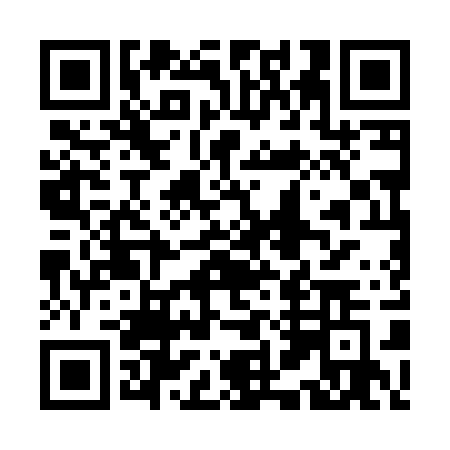 Prayer times for Aschach an der Donau, AustriaWed 1 May 2024 - Fri 31 May 2024High Latitude Method: Angle Based RulePrayer Calculation Method: Muslim World LeagueAsar Calculation Method: ShafiPrayer times provided by https://www.salahtimes.comDateDayFajrSunriseDhuhrAsrMaghribIsha1Wed3:335:441:015:018:1810:212Thu3:305:431:015:018:2010:233Fri3:285:411:015:028:2110:264Sat3:255:391:015:028:2310:285Sun3:225:381:015:038:2410:306Mon3:195:361:015:038:2610:337Tue3:175:351:005:048:2710:358Wed3:145:331:005:058:2810:389Thu3:115:321:005:058:3010:4010Fri3:085:301:005:068:3110:4311Sat3:065:291:005:068:3210:4512Sun3:035:271:005:078:3410:4813Mon3:005:261:005:078:3510:5014Tue2:575:251:005:088:3610:5315Wed2:555:241:005:088:3810:5516Thu2:525:221:005:098:3910:5817Fri2:495:211:005:098:4011:0018Sat2:465:201:005:108:4211:0319Sun2:445:191:005:108:4311:0620Mon2:435:181:015:108:4411:0821Tue2:435:161:015:118:4511:1022Wed2:435:151:015:118:4611:1123Thu2:425:141:015:128:4811:1124Fri2:425:131:015:128:4911:1225Sat2:425:121:015:138:5011:1226Sun2:415:121:015:138:5111:1327Mon2:415:111:015:148:5211:1328Tue2:415:101:015:148:5311:1429Wed2:415:091:015:148:5411:1430Thu2:405:081:025:158:5511:1531Fri2:405:081:025:158:5611:15